Сумська міська радаVIІІ СКЛИКАННЯ XVIII СЕСІЯРІШЕННЯвід 16 лютого 2022 року № 2848-МРм. СумиРозглянувши звернення громадянина, надані документи, відповідно до статей 12, 114, частини сьомої статті 118 Земельного кодексу України, статті 50 Закону України «Про землеустрій», частини четвертої статті 15 Закону України «Про доступ до публічної інформації»,  Державних санітарних правил планування та забудови населених пунктів, затверджених наказом Міністерства охорони здоров’я України від 19.06.1996 № 173, враховуючи протокол засідання постійної комісії з питань архітектури, містобудування, регулювання земельних відносин, природокористування та екології Сумської міської ради від 09.12.2021      № 42, керуючись пунктом 34 частини першої статті 26 Закону України «Про місцеве самоврядування в Україні», Сумська міська рада ВИРІШИЛА:   Відмовити Біляєву Олександру Володимировичу в наданні дозволу на розроблення проекту землеустрою щодо відведення земельної ділянки у власність за адресою: м. Суми, біля вул. Давида Бурлюка (Пархоменка), 30  відповідно до наданого графічного матеріалу, орієнтовною площею 0,1000 га для будівництва і обслуговування жилого будинку, господарських будівель і споруд (присадибна ділянка), у зв’язку з невідповідністю місця розташування об’єкта вимогам містобудівної документації та чинних нормативно-правових актів, а саме:- Пояснювальній записці до Плану зонування території міста Суми, затвердженого рішенням Сумської міської ради від 06.03.2013 № 2180-МР, в якій зазначено, що в охоронних і санітарно-захисних зонах  електричних мереж (ЛЕП) забороняється будувати житлові будинки, оскільки земельна ділянка потрапляє в межі санітарно-захисної та охоронної зони повітряної лінії електропостачання (ЛЕП) напругою 110 кВ, що відображені на Схемі планувальних обмежень у складі Плану зонування території міста Суми;        - Державним санітарним правилам планування та забудови населених пунктів, затвердженим наказом Міністерства охорони здоров’я України від 19.06.1996 № 173, а саме - пунктам 8.57. та 8.58., в яких зазначено, що в межах санітарно-захисних зон ПЛЕ забороняється розміщувати  житлові і громадські будівлі, дачні ділянки та інші місця перебування людей.Сумський міський голова                                                       Олександр ЛИСЕНКОВиконавець: Клименко Ю.М.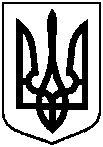 Про відмову Біляєву Олександру Володимировичу в наданні дозволу на розроблення проекту землеустрою щодо відведення земельної ділянки у власність за адресою: м. Суми,                      біля вул. Давида Бурлюка (Пархоменка), 30, орієнтовною площею 0,1000 га